佐賀県では、農福連携を通じて障害者の賃金・工賃の向上等を目指している福祉事業所をサポートします。この事業は、ベテラン農家などによる指導により、当該福祉事業所の農業技術の習得・向上を図るものです。　　利用対象施設　本県内に事業所を有し、農業を営んでいる次の（ア）～（ウ）の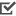 事業所 （ア）就労継続支援A型事業所（経営改善計画若しくは賃金向上計画を佐賀県に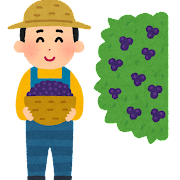 提出している事業所又は県が認めた事業所）就労継続支援B型事業所（ウ）生活介護事業所（生産活動を行っている場合）及び地域活動支援センター　　　のうち、「工賃向上計画」を作成し、積極的な取り組みを行っており、工賃の　　向上に意欲的に取り組む事業所について、県が認めた事業所　派遣される農業に関する専門家県で登録したアドバイザー（県内各地区の農業振興センターから斡旋されたベテラン農家など）　　　　　　　　　　　　　　　　　　　　　　　　　　　　　　　　　　　　　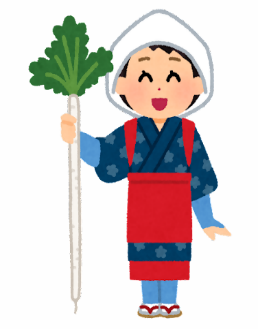 派遣される農業に関する専門家への謝金　　１時間当たり２，０００円（各事業所４０時間限度）　　（利用対象施設の負担はありません）　派遣申請手続等農業の専門家の派遣を受けたい事業所は、各地区農業振興センター（裏面参照）に相談して、派遣してもらう農家等を斡旋してもらう。当該事業所は、斡旋してもらった農家等に本チラシを渡して農業技術の指導・助言を依頼し、了承を得たら、県就労支援室に派遣を申請する。当該事業所からの指導・助言依頼を了承した農家等は、県就労支援室に登録申請を行う。県就労支援室は、派遣申請書及び登録申請書を審査の上、その可否を決定し、それぞれの申請者に対し、派遣（却下）決定通知及び登録（却下）決定通知を行う事業所は上記決定通知書(写)を、依頼した農家等に渡し、双方で確認しておく。県就労支援室は、アドバイザーとして登録決定を行った場合は、アドバイザー登録台帳に登録する。県就労支援室は、登録アドバイザーからの実施報告を受け、内容を審査の上、謝金を支払うことが適当と認めたときは、謝金を支給する。※実施報告の最終期限は令和７年3月1４日（金）とします。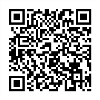 　　　⇒　詳しくは、下記URL、または二次元コードを読み込んで、県HPをご覧ください　URL:https://www.pref.saga.lg.jp/kiji00388159/index.html　　＜問い合わせ先＞佐賀県 障害福祉課 就労支援室　担当：山口　　　　　　　　　　　　　　　　　（℡0952-25-7389　✉shougaifukushi@pref.saga.lg.jp）　　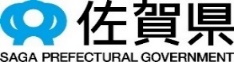 ＜県内の農業振興センター一覧＞セ　ン　タ　ー所　　管　　区　　域所　　　在　　　地電　　話F　A　X佐城農業振興センター　佐賀市（北部普及課の所管
　を除く）、多久市、小城市佐賀市川副町南里10880952(45)88880952(45)8880佐城農業振興センター　佐賀市（北部普及課の所管
　を除く）、多久市、小城市<E-mail>chuubunourin@pref.saga.lg.jpchuubunourin@pref.saga.lg.jp北部普及課　佐賀市のうち富士町及び
　三瀬村の区域、
　神埼市のうち脊振町の区域佐賀市三瀬村三瀬2959-10952(56)23110952(56)2846北部普及課　佐賀市のうち富士町及び
　三瀬村の区域、
　神埼市のうち脊振町の区域<E-mail>chuubunourin@pref.saga.lg.jpchuubunourin@pref.saga.lg.jp三神農業振興センター　鳥栖市、神埼市（脊振町
　の区域以外）、吉野ヶ里町、
　基山町、上峰町、みやき町三養基郡上峰町坊所112-10952(52)12310952(52)1478三神農業振興センター　鳥栖市、神埼市（脊振町
　の区域以外）、吉野ヶ里町、
　基山町、上峰町、みやき町<E-mail>toubunourin@pref.saga.lg.jptoubunourin@pref.saga.lg.jp東松浦農業振興センター　唐津市、玄海町唐津市二タ子3-1-50955(73)11210955(75)0578東松浦農業振興センター　唐津市、玄海町<E-mail>　karatsunourin@pref.saga.lg.jp<E-mail>　karatsunourin@pref.saga.lg.jp<E-mail>　karatsunourin@pref.saga.lg.jp西松浦農業振興センター　伊万里市、有田町伊万里市新天町122-40955(23)51280955(23)5138西松浦農業振興センター　伊万里市、有田町<E-mail>imarinourin@pref.saga.lg.jpimarinourin@pref.saga.lg.jp杵島農業振興センター　武雄市、大町町、江北町
　白石町杵島郡白石町大字東郷2546-20952(84)36250952(84)6425杵島農業振興センター　武雄市、大町町、江北町
　白石町<E-mail>kitounourin@pref.saga.lg.jpkitounourin@pref.saga.lg.jp藤津農業振興センター　鹿島市、嬉野市、太良町鹿島市大字納富分2643-10954(62)52210954(62)5161藤津農業振興センター　鹿島市、嬉野市、太良町<E-mail>kitounourin@pref.saga.lg.jpkitounourin@pref.saga.lg.jp